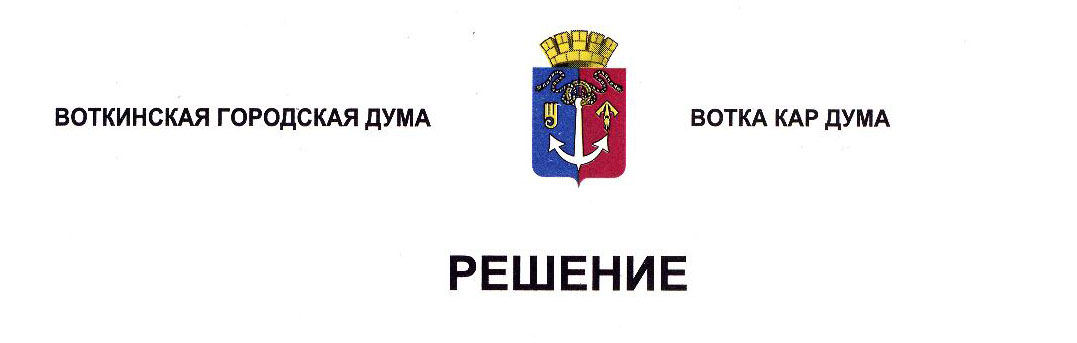 От 27 марта 2024 года 							     № 370-РПОб утверждении Положения «О Благодарности Воткинской городской Думы»Руководствуясь Федеральным законом от 6 октября 2003 года № 131-ФЗ «Об общих принципах организации местного самоуправления в Российской Федерации», Уставом муниципального образования «Город Воткинск», Дума решает:1. Утвердить Положение «О Благодарности Воткинской городской Думы» (прилагается).2. Обнародовать настоящее Решение путём размещения в сетевом издании «Официальные документы муниципального образования «Город Воткинск».Председатель Воткинской городской Думы		А.Д. ПищиковУТВЕРЖДЕНОРешением Воткинскойгородской Думы от 27.03.2024 № 370-РП			ПОЛОЖЕНИЕО Благодарности Воткинской городской ДумыСтатья 1. Общие положения1. Настоящее Положение разработано в соответствии с Федеральным законом от 6 октября 2003 года № 131-ФЗ «Об общих принципах организации местного самоуправления в Российской Федерации» и Уставом муниципального образования «Город Воткинск». 2. Положение определяет статус Благодарности Воткинской городской Думы, основания и порядок объявления Благодарности Воткинской городской Думы и иные вопросы, непосредственно связанные с инициированием процедуры и принятием решений об объявлении Благодарности Воткинской городской Думы.Статья 2. Статус Благодарности Воткинской городской Думы1. В соответствии с Уставом муниципального образования «Город Воткинск» Благодарность Воткинской городской Думы (далее – Благодарность) является знаком отличия муниципального образования «Город Воткинск».2. Объявление Благодарности является результатом признания заслуг перед городским сообществом, поощрения деятельности, направленной на пользу города Воткинска, обеспечения его благополучия и процветания.3. Благодарность может быть объявлена гражданам Российской Федерации, коллективам предприятий, организаций и учреждений независимо от формы собственности (далее – организации) за достижения в различных областях деятельности, способствующие экономическому, социальному и культурному развитию города и в связи с юбилейными датами, а также за существенный вклад в организацию и проведение общегородских мероприятий. 4. Благодарность не может быть объявлена гражданам, в отношении которых осуществляется уголовное преследование и (или) имеющим судимость.5. Описание Благодарности является приложением к настоящему Положению.Статья 3. Основания для объявления Благодарности Воткинской городской Думы1. Основаниями для объявления Благодарности являются:1) заслуги и достижения в экономической, научно-технической, социальной, общественной, культурной, спортивной, учебной и иных сферах деятельности, способствовавшие укреплению и развитию муниципального образования «Город Воткинск», росту его авторитета в Удмуртской Республике, Российской Федерации и за рубежом;2) трудовой, творческий, вклад в инициацию и реализацию программ развития городского хозяйства, культуры, науки, образования, здравоохранения, градостроительства, физической культуры и спорта в городе Воткинске;3) успехи в развитии местного самоуправления в муниципальном образовании «Город Воткинск»;4) положительные результаты в организации благотворительной и попечительской деятельности;5) личный вклад в организацию и проведение общегородских мероприятий. 2. Объявление Благодарности может быть приурочено к юбилейным датам для граждан. Юбилейными датами являются  50 и 60 лет со дня рождения и далее через каждые 5 лет, а также 45 лет для женщин и 50 лет для мужчин трудовой деятельности.  При этом наличие оснований для объявления Благодарности, указанных в части 1 настоящей статьи, является обязательным.3. Повторное объявление Благодарности по одним и тем же основаниям не допускается. Статья 4. Реализация инициативы объявления Благодарности Воткинской городской Думы1. С инициативой объявления гражданину Благодарности могут выступать:1) коллективы организаций, в том числе некоммерческих, по месту работы, службы, учёбы гражданина;2) постоянные комиссии Воткинской городской Думы;3) депутатские фракции Воткинской городской Думы;4) группы депутатов Воткинской городской Думы численностью не менее 2 человек. 2. С инициативой об объявлении Благодарности коллективу организации могут выступать:1) постоянная комиссия Воткинской городской Думы в отношении коллектива организации, осуществляющей свою деятельность в сфере подведомственной этой комиссии;2) Контрольно-счётное управление города Воткинска в отношении коллективов кредитно-финансовых организаций. 3. Инициатор представляет в Воткинскую городскую Думу представление по установленной форме, в котором указывается обоснование, являющееся основанием для принятия решения об объявлении Благодарности. Форма представления утверждается Президиумом Воткинской городской Думы.4. К представлению прилагаются следующие документы и материалы:1) выписка из протокола заседания постоянной комиссии Воткинской городской Думы, на котором было принято решение о выдвижении соответствующей кандидатуры для объявления Благодарности (в случае, если инициатором является постоянная комиссия Воткинской городской Думы);2) выписка из протокола заседания депутатской фракции Воткинской городской Думы, на котором было принято решение о выдвижении соответствующей кандидатуры для объявления Благодарности (в случае, если инициатором является депутатская фракция Воткинской городской Думы);3) согласие на обработку Воткинской городской Думой персональных данных кандидата и согласие на обработку персональных данных кандидата, предназначенных для распространения (для граждан).5. Президиум Воткинской городской Думы может принять решение об объявлении Благодарности по собственной инициативе. Статья 5. Подготовка и принятие решений об объявлении Благодарности Воткинской городской Думы1. Предварительное рассмотрение документов, представленных по кандидатурам, предлагаемым для объявления им Благодарности по поручению Председателя Воткинской городской Думы, осуществляет Организационно-правовая Служба Воткинской городской Думы.2. В случае если представленные документы соответствуют требованиям, установленным настоящим Положением, вопрос об объявлении Благодарности вносится на заседание Президиума Воткинской городской Думы3. На заседании Президиума Воткинской городской Думы при рассмотрении соответствующей кандидатуры, представленной для объявления Благодарности, вправе присутствовать инициатор, представивший соответствующее представление (его представитель) и выступить с обоснованием своей позиции по представленной кандидатуре.  4. По результатам рассмотрения комплекта документов по каждому из кандидатов, представленных для объявления Благодарности, Президиум Воткинской городской Думы принимает одно из следующих решений:1) об объявлении Благодарности;2) о нецелесообразности или несвоевременности объявления Благодарности.5. Принятое решение об объявлении Благодарности по каждому кандидату оформляются правовым актом – решением Президиума Воткинской городской Думы.6. В решении Президиума Воткинской городской Думы об объявлении Благодарности указываются:1) вид награждения;2) фамилия, имя и отчество награждаемого лица, место работы и занимаемая им должность (в случае награждения физических лиц);3) полное наименование организации в соответствии с документом о государственной регистрации (в случае награждения коллективов организаций);4) заслуги, которые в соответствии с частью 1 статьи 3 настоящего Положения послужили основаниями для объявления Благодарности.Статья 6. Оформление Благодарности Воткинской городской Думы1. Организационно-правовая служба Воткинской городской Думы на основании решения Президиума Воткинской городской Думы об объявлении Благодарности оформляет Благодарности в соответствии с описанием, которое является приложением к настоящему Положению.2. Благодарность подписывается Председателем Воткинской городской Думы с простановкой на неё гербовой печати Воткинской городской Думы.  Статья 7. Вручение Благодарности Воткинской городской Думы  1. Благодарность вручается награждённым Председателем Воткинской городской Думы, его заместителем или членом Президиума Воткинской городской Думы в торжественной обстановке.2. Информация о лицах, которым объявлена благодарность, размещается Воткинской городской Думой на официальном сайте муниципального образования «Город Воткинск» и на официальном сайте Воткинской городской Думы в информационно-телекоммуникационной сети «Интернет».Статья 8. Заключительные положения 1. Расходы, связанные с изготовлением бланков Благодарности и оформлением Благодарностей, осуществляются за счёт средств бюджета муниципального образования «Город Воткинск», предусмотренных на обеспечение деятельности Воткинской городской Думы.2. Воткинская городская Дума осуществляет ведение реестра лиц, которым объявлена Благодарность. Порядок ведения реестра устанавливается правовым актом Председателя Воткинской городской Думы.ПРИЛОЖЕНИЕк Положению «О Благодарности Воткинской городской Думы», утвержденному Решением Воткинскойгородской Думы от 27.03.2024 № 370-РПОписание образца Благодарности Воткинской городской Думы1. Бланк Благодарности Воткинской городской Думы (далее – Благодарность) представляет собой одинарный лист плотной, мелованной полуматовой бумаги 190гр., формата A4 (210 x 297 мм.).Лицевая сторона листа имеет белый фон.  На расстоянии 21 мм от верхнего края листа по центру размещён герб города Воткинска высотой 42 мм. На расстоянии 70,5 мм от верхнего края листа по центру тёмно-серым цветом, жирным шрифтом размером № 40 прописными буквами напечатаны слова «БЛАГОДАРНОСТЬ», под ними размером № 27,5 напечатаны слова «Воткинской городской Думы».По периметру, на расстоянии 5 мм от края размещена синяя винтажная рамка шириной 6 мм.В левом нижнем углу в светло-голубом цвете размещено изометрическое монохромное изображение герба города Воткинска высотой 137мм.2. Текст в бланк заносится печатными буквами.На лицевой стороне листа ниже слов «Воткинской городской Думы» по центру печатается:- фамилия, имя, отчество (при наличии) гражданина, которому объявлена благодарность или полное наименование организации, которой объявлена благодарность; - лаконичный текст основания для объявления Благодарности; - наименование должности и расшифровка подписи должностного лица Воткинской городской Думы, подписывающего бланк. Подпись должностного лица Воткинской городской Думы заверяется оттиском гербовой печати.- наименование и реквизиты документа - основания выдачи Благодарности (Решение Президиума Воткинской городской Думы от_____ № ____).